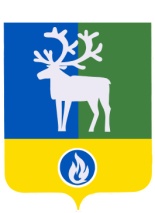 СЕЛЬСКОЕ ПОСЕЛЕНИЕ ПОЛНОВАТБЕЛОЯРСКИЙ РАЙОНХАНТЫ-МАНСИЙСКИЙ АВТОНОМНЫЙ ОКРУГ – ЮГРА АДМИНИСТРАЦИЯ СЕЛЬСКОГО ПОСЕЛЕНИЯ ПОЛНОВАТ                                                                      проект                                                                             ПОСТАНОВЛЕНИЕот _______ 2018 года                                                                                                         №  ____  О внесении изменения в приложение 2 к постановлению главы сельского поселения Полноват от 13 марта 2008 года № 14   В соответствии со статьей 1  Федерального закона от 19 июня 2000 года  № 82-ФЗ                      «О минимальном размере оплаты труда»  п о с т а н о в л я ю: 	1. Внести в приложение 2 «Положение о размерах ежемесячных и иных дополнительных выплат и порядке их осуществления рабочим, работающим в администрации сельского поселения Полноват» к постановлению главы сельского поселения Полноват от 13 марта 2008 года № 14 «Об оплате труда и социальной защищенности рабочих, работающих в администрации сельского поселения Полноват» изменение, изложив пункт 2.1 раздела 2 «Текущее премирование» в следующей редакции:   «2.1. Ежемесячное премирование осуществляется за счет фонда оплаты труда. Максимальный размер премии от установленного должностного оклада с учетом надбавок и доплат составляет 450 процентов.».2. Опубликовать настоящее постановление в бюллетене «Официальный вестник сельского поселения Полноват». 	3. Настоящее постановление вступает в силу после его официального опубликования, но не ранее 1 января  2019 года. 	4. Контроль за выполнением постановления возложить на заведующего сектором организационной деятельности администрации сельского поселения Полноват         Кузнецову М.Н. и главного бухгалтера администрации сельского поселения Полноват          Самойлову Е.Ф.Глава сельского поселения Полноват                                                                     Л.А.Макеева